Ocean Springs School District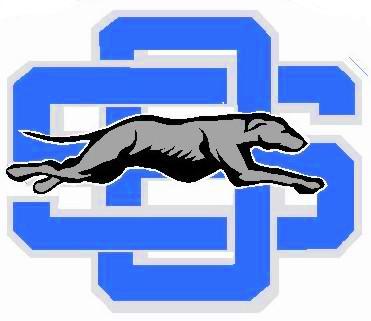 Invitation to BidWireless Infrastructure Project-Equipment2017The Ocean Springs Board of Education invites you to submit a bid on an equipment only Wireless Infrastructure Project-Equipment 2017 for Ocean Springs Middle School.  Specifications and guidelines may be obtained by visiting the Ocean Springs School District website at the following address Invitations to Bid or by contacting Cindy Wilson, Director of Technology cwilson@ossdms.orgAll bids are to be delivered to the Ocean Springs School District Business Office, 2300 Government St. Ocean Springs, MS  39564, ATTN: Amy Armata, Purchasing.  Bids are to be in a sealed envelope clearly marked: Wireless Infrastructure Project-Equipment 2017 and returned no later than 2 PM CST February 10, 2017. Directly after, bids will be opened in the Technology Department conference room.  The Board reserves the right to reject any and all bids.  Late bids will not be accepted. Bidders will be notified of bid award by February 14, 2017 and a contract will then be signed to meet the requirements of the SLD of E-Rate. OSSD has posted a FCC Form 470 with USAC for E-rate discounts for this project; therefore the responsive bid must agree to provide an E-Rate SPIN Number, aid in the application for E-Rate funding and agree to all E-Rate requirements and payment terms included in the specifications as required for the E-Rate Program. In the event that E-Rate discounts are not approved, the district reserves the right to cancel any or all of the product purchases and/or services required to complete this project.Introduction and BackgroundPresently, the Ocean Springs School District serves about 5800 students, pre-kindergarten through twelfth grades and currently supports 7 educational sites, a district office, a maintenance site and an athletic office.  Grade ranges on campuses vary greatly and include alternative campuses as well.  Ocean Springs School District provides Internet access to all schools as well as a telecommunications network for delivery of instructional and administrative resources. It is the vision of the district to educate all students to their highest levels of academic achievement, to enable them to reach and expand their potential, and to graduate them prepared to become productive, responsible, and compassionate members of society who will have a positive impact on the world around them.  To fulfill the vision and commit to helping students develop “skills for the 21st century”, the district has embarked upon an aggressive technological initiative that encompasses all areas including instructional, district level and school level communications, business, transportation, athletics and maintenance.Purpose and NeedThe purpose for this bid is to furnish the equipment and ancillaries necessary to continue building the wireless network infrastructure. The equipment, licensing and ancillaries will provide the necessities to enhance the wireless infrastructure in preparation for the planned growth of the districts mobile device fleet. The focus of this bid will be for the Ocean Springs Middle SchoolInstructions to Bidders and Bid ConditionsDEADLINE FOR RECEIPT OF BID: Bids are due no later than 2 PM CST February 10, 2017 at the Ocean Springs School District Business Office, 2300 Government St.  Directly after, bids will be opened in the Technology Department conference room.   It is the sole responsibility of the bidder so see that the bid is received in proper time as stated. Any bid received after the scheduled closing time for receipt of bids will be rejected.  Bids are to be submitted in sealed envelopes, clearly marked: Wireless Infrastructure Project-Equipment 2017.  QUESTIONS-The deadline for questions will be January 23, 2017 at 4:00PM and responses will be posted on the website by January 26, 2017.  It is the responsibility of the prospective bidder to check the website for updates or addenda.  All questions should be directed to Cindy Wilson, Director of Technology-cwilson@ossdms.orgBIDDING FORMAT-Bids shall be submitted on forms supplied by the District. Each bid shall conform and be responsive to District specifications. Bidder shall furnish complete specifications and rates for all services requested. Additional pricing schedules detailing items listed on the proposal shall be attached to the form.  All bids must be typewritten.  SIGNATURE: The proposal must be signed in the name of the bidder and must bear the signature in longhand of the person or persons duly authorized to sign the proposal. In case a proposal is submitted by a corporation, it must be signed in the name of such corporation by a duly authorized officer or agent thereof. E-RATE PARTICIPATION: The District is participating in the Federal Universal Service Discount program for schools and libraries (E-Rate), offered by the Federal Communications Commissions (FCC), via the Schools and Libraries Division (SLD). The proposal and the contract negotiated implementing this proposal, are conditional and subject to full E-Rate funding by the SLD. The District reserves the right to cancel or in any manner reduce the scope of this procurement in the event the SLD does not completely fund the request for funding submitted referencing this bid. Bid prices are to remain firm through USAC/SLD approval, execution and duration of the proposed contract.   SPIN: Each vendor providing services to the District as part of the E-Rate program must have a Service Provider Identification Number (SPIN). Vendor is responsible to apply to and receive from the Schools and Libraries Division a valid SPIN. Schools and Libraries Division can be reached online at: http://www.usac.org/sl REJECTION OF BID: The Board reserves the right to reject any and all bids either in whole or in part, or to reject a bid which is in any way incomplete or irregular and to waive informality or waive any part thereof. CONTACT WITH BOARD OF EDUCATION: No business entity, including any agent of such entity, shall directly or indirectly contact any board member immediately before or during the bidding process of any project on which the business entity intends to or has submitted a bid. Any vendor violating this policy shall be deemed disqualified from bidding. Should such contact come to light after the bid is awarded and the entity was deemed the successful bidder, the Board reserves the right to cancel any contract awarded. TAX EXEMPTION: Ocean Springs School District is exempt from Mississippi sales tax and most Federal taxesLICENSING-Any licenses or permits that may be required to perform any of the work or provide any equipment anticipated by this request for bids shall be obtained by and at the expense of the service provider.  Evidence of any required licenses or permits shall be provided to the School District upon request.  Any fines or penalties levied by any governmental entity for conduct by the service provider in connection with the work contemplated by this request for bids shall be paid for by the service provider.BID AWARD: The Ocean Springs School District will not award this project based solely on lowest bid, but rather most qualified bidder and the following criteria will be taken into accountPrice of the eligible goods and servicesMeets or exceeds the minimum specificationsPrior experience with bidder and/or, references provided by the bidderWarranty TermsConsistent, interoperable and compatible with the District’s existing equipment and protocolsREFERENCES: The Ocean Springs School District reserves the right to review resumes, check credentials and approve or disapprove the assignment or reassignment of vendor personnel. All equipment and work will be in accordance with specifications and funding deemed acceptable by the Ocean Springs School District.THE CONTRACT: This project will be a deliverable based engagement.  The bidder shall be required to enter into a written contract with the District after the bid is awarded. The Ocean Springs School District may terminate the contract, in whole or in part, in the event funding is either in proration or otherwise no longer available Equipment Substitution: If the model specified in the contract is discontinued by the manufacturer after the award of this contract, the only acceptable substitute will be the manufacturer’s standard replacement in a configuration that meets or exceeds the specifications and operating capabilities of the “as specified” unit. Further, the substituted equipment must be able to meet the FCC’s Service Substitution Criteria. The Bidder must agree to cooperate with the District to provide the information necessary to obtain SLD’s approval of a service substitution request.BRANDS. When a particular brand or brand and model number are named in connection with any item, it is named as a standard of quality and utility only. A Bidder may submit a bid to furnish an item other than that named, but the item offered by the Bidder must state in the Bid Form the brand with its model number, if any, which he will furnish. The District shall be the sole judge of whether an offered item is the equal of the named item. If the Bidder fails to write in the brand and model number of the item to be furnished, it is understood the bidder will furnish the item named by the District as the standard of quality and utility. SAMPLES. Where the Bidder quotes on a brand named as a standard of the quality and utility desired, a sample of the item will not be required unless specifically requested. If the bid submitted is on any other brand or make than that so named, a sample thereof must be furnished, if requested, or the bid on the item will not be considered. The sample submitted shall be the exact item the Bidder proposes to furnish. Samples of items, when requested, must be furnished free of expense to the District. WARRANTY:  Bids must include a description of the warranty for each component listed. Descriptions should be specific and include the number of years covered by the warranty.SHIPMENT: Equipment must be shipped to 400 Holcomb Ave, Ocean Springs, MS 39564.  If equipment is shipped by freight the delivering company must deliver with a lift gate (district does not have a loading dock).Bidder QualificationsEach bidder must meet all of the following minimum standards:The vendor must meet or exceed minimum qualification requirements.All submitted proposals must provide at a minimum, all requested information in the proposal document. The information should be organized as indicated in the proposal requirements. The District reserves the right to eliminate from further consideration any response, which is deemed to be substantially or materially unresponsive to the bid. General Equipment RequirementsAll equipment and materials used shall be standard components, regularly manufactured, regularly utilized in the manufacturer’s system.All systems and components shall have been thoroughly tested and proven in actual use.Equipment of like standards or specification may be substituted in the bid, but must meet or exceed the specifications listed in the scope of work.  If a substitution is made, details specifications should be shown for the equipment.Individual components should be itemized as specified on bid format attachment including equipment, software, licenses, and warranties, with a combining total shown for the entire bid package.Refurbished equipment will be considered.INSTRUCTIONS TO VENDORS-PART ABIDFor the purposes of clarity, the terms contractor, vendor and seller shall be synonymous.  The terms Ocean Springs School District and owner shall be synonymous.  The terms Bid and Proposal shall be synonymous.Contract Documents:  The District’s expectations with respect to the performance by each vendor and by each seller in connection with the District’s purchase are set forth in the Instructions to Vendors.  Vendors who fail to examine and comply with the bid documents do so at their own risk.Preparation of Bid:  Any explanation desired by a vendor regarding the meaning or interpretation of any portion of these documents must be requested in writing and directed to the Business Office in sufficient time for a reply to reach vendor before the submission of their Bid (s).  Oral explanations or instructions given before the opening of the Bids (s) will not be binding.  Any information given to one prospective vendor will be furnished to all prospective vendors as a Bid Addendum, if such information is necessary to vendors in submitting their Bids (s) or if the lack of such information would be prejudicial to an uninformed vendor.Information Required: Each vendor shall furnish the information required by these documents.  The vendor shall sign the Bid, all addenda, and the Bid Sheet.  The person signing the Bid must initial erasures or other changes.  Bids signed by an agent must be accompanied by evidence of the agent’s authority unless such evidence has been furnished previously to the District’s Business Office.  Bids must be firm.  If the vendor believes it necessary to base his/her price on price adjustment, such Bid may be considered, but only as an alternate.  The District is not requires to pay Federal Excise Taxes and Mississippi and local retail sales and use taxes.  Tax exemption certificates will be provided upon request.  Bids submitted on other than district forms or with different terms or provisions may be considered as non-responsive.  The district expects that all Bids will remain valid until thirty (30) days after the Bid opening or until contracts are signed and operational, whichever comes first.  If a vendor indicates in the Bid that he/she may withdraw the Bid in less than thirty (30) days, this factor will be considered in awarding the contract.  Each Vendor will certify that: no federal or state suspension or debarment is in place, no criminal history of the firm/vendor or its employees exists, there is no collusion involved in presenting the Bid or its components, and the minimum insurance requirements are in place.  Vendor/Seller represents and warrants that it will ensure its compliance with the Mississippi Employment Protection Act (Senate Bill 2988 from the 2008 Regular Legislative Session) and will register and participate in the status verification system for all newly hired employees.  The term “employee” as used herein means any person that is hired to perform work with the State of Mississippi. As used herein, “status verification system” means the Illegal Immigration Reform and Immigration Responsibility Act of 1996 that is operated by the United State Department of Homeland Security, also known as the E-Verify Program, or any other successor electronic verification system replacing the E-Verify Program.  Vendor/Seller agrees to maintain records of such compliance and, upon request of the State, to provide a copy of each such verification to the State.  Vendor/Seller further represents and warrants that any person assigned to perform services hereunder meets the employment eligibility requirements of all immigrations laws of the state of Mississippi.  Vendor/Seller understands and agrees that any breach of these warranties may subject Vendor/Seller to the following: (a) termination of the Agreement and ineligibility for any state or public contract in Mississippi for up to three (3) years, with notice of such cancellation/termination being made public, or (b) the loss of any license, permit, certification or other document granted to Vendor/Seller by an agency, department or governmental entity for the right to do business in Mississippi for up to one (1) year, or (c) both.  In the event of such termination/cancellation, Vendor/Seller would also be liable for any additional costs incurred by the State due to contract cancellation or loss of license or permit.Submission Format of Bids:  Sealed Bids should be returned in an envelope marked on the outside with the vendor’s name and address and the BID name.  Address to: Ocean Springs School District, Business Office, 2300 Government Street, Ocean Springs, MS 39564 in sufficient time to be received and stamped at the location specified on or before the opening date and time.  Bids presented after the time and date, of the beginning of the opening process, will not be accepted.  All acceptable Bids will be publicly opened and read in the Business Office of the Ocean Springs School District, 2300 Government Street, Ocean Springs, MS 39564, unless otherwise indicated on the announcement page of the BID.  This solicitation does not commit the District to award a contract, pay any costs incurred in the preparation of the BID, or to procure or contract for the articles of goods or services.Modification or Withdrawal of Bids:  Bids may be modified or withdrawn by written notice received by the District’s Business Office prior to the exact hour and date specified for receipt of Bids.  All modifications must be presented in a sealed envelope.   A BID may also be modified or withdrawn in person by a vendor or an authorized representative, provide his/her identity is made know and he/she signs a receipts for the modification or withdrawal, but only if the modification or withdrawal is made prior to the exact hour and date set for in the receipt of Bids.Evaluation Factors: “Most Advantageous BID”.  The District will award contracts to the vendors/s who submit the “lowest and best value BID” to the District.  Evaluation of Bids shall be based on what is the best overall solution for the Ocean Springs school District.  After awarding of Bids, the District reserves the right to negotiate the “lowest and best value BID”, if in the District’s sole discretion negotiation is appropriate under the circumstances and in the best interest of the District.  It expressly reserves the right to request the “best and final” BID from the “lowest and best value BID” vendor’s after the opening of the Bids.  In all events, the District reserves the right to re-BID.  The District expressly reserves the right to waive minor deviations from the specification when it is determined that total cost to the District of the deviating BID is lower than the lowest conforming BID which meets all aspects of the specifications, and the overall function of the goods or services, or both, specified in the deviating BID is equal to or greater than that of the conforming BID.  In conjunction, the District also reserves the right to:	Waive any defect, irregularity or informality in any BID procedures	Reject any or all Bids	Award the entire BID to one vendorAward the BID or portions to more than one vendorAward the BID under the most beneficial terms for the DistrictExtend the opening time and dateProcure any item of the BID by other means approved by State and the District’s regulationsINSTRUCTIONS TO VENDORS-PART BSTANDARD TERMS OF AGREEMENT AND CONDITIONS OF BIDFor the purposes of clarity, the terms contractor, vendor and seller shall be synonymous.  The terms Ocean Springs School District and owner shall be synonymous.  The terms BID and Proposal shall be synonymous.1.  Purchases:  Every purchase by the Ocean Springs school District of goods, services, or both, shall be governed by the following terms and conditions, except to the extent that such terms, and conditions are specifically modified or altered by the terms and conditions of the specifications sheets/s.2.  Gratuities: The District may, by written notice to the Seller, cancel this contract without liability to Seller and District if it is determined by District that gratuities, in the form of entertainment, gifts, or otherwise, were offered or given by the Seller, or any agent, or representative of the Seller, to an officer or employee of the District with a view toward securing a BID or securing favorable treatment with determinations with respect to the performance of such BID. In the event this BID is canceled by District pursuant to this provision, District shall be entitled, in addition to any other rights and remedies, to recover or withhold the amount of the cost incurred by Seller.  Prohibition against Personal Interest in Bids: If any member of the Board of Trustees of the District or any employee of the District has any interest, either direct or indirect, in the business of the Seller, such interest must be disclosed in Seller’s BID. At the discretion and interpretation of the District, such interest may disqualify the Seller/Vendor as meeting the requirements of this BID. 3.  Special Tools and Test Equipment: If the price stated in the Proposal includes the cost of any special tooling or special    equipment fabricated or required by Seller for the purpose of fulfilling Seller’s obligations, such special tooling equipment and any process sheets related thereto shall become the property of the District, to the extent feasible, and shall be identified by the Seller as such.4. Warranty and Price: The price to be paid by the District shall be contained in Seller’s proposal which Seller warrants to be no higher than Seller’s current prices on order for products/services of the kind and specification covered by this agreement for similar quantities under similar or like conditions and methods of purchase. The Seller warrants that no person or selling agency has been employed or retained to solicit or secure this BID upon an agreement or understanding for commission, percentage, brokerage, or contingent fee that would exceed the BID proposal pricing. For breach or violation of this warranty, the District shall have the right in addition to any other right or rights to cancel this BID without liability and to deduct from the BID price, or otherwise recover the full amount of such commission, percentage, brokerage or contingent fee.5. Warranty Products: Seller shall not limit or exclude any implied warranties. Any attempt to do so shall render this BID void at the option of the District. Seller warrants that the goods/services furnished will conform to the specification, drawings and descriptions contained in the BID Documents and to the sample/s furnished by Seller, if any. 6. Safety Warranty: Seller warrants that the product or service sold/distributed in the District shall conform to the standards promulgated by the U. S. Department of Labor under the Occupational Safety and Health Act (OSHA) of 1970. In the event the product/service does not conform to OSHA standards, District may discontinue the use of products/services at the Sellers expense. 7. No Warranty by District against Infringements: As part of this BID for sale, Seller agrees to ascertain whether goods manufactured or services provided in accordance with the specifications attached to the agreement will give rise to the rightful claim of any third person by way of infringement or the like. District makes no warranty that the production of goods/services according to the specification will not give rise to such a claim. In the event the Seller is sued on the grounds of infringement or the like will result, the Seller will notify District to the effect in writing, of the notification of infringement. If District does not receive notice and is subsequently held liable for the infringement or the like, Seller will indemnify the District and hold District harmless from any loss, cost or expense. If Seller ascertains that production of the goods/services in accordance with the specifications will result in infringement or the like, this BID shall be null and void. The Seller at the end of the warranty period shall deliver to the District any and all documents and operating manuals for technology, equipment, telecommunication access/passwords and training to maintain the equipment to continue to operate the systems. 8. Commitment of Current Revenue: The BID is conditioned on a best effort attempt by this governing body to obtain and appropriate funds for payment of the BID and the continuing right to terminate. This BID is a commitment of the District’s current revenues only. 9. Advertising: Seller shall not advertise or publish, without District’s prior consent, the fact that District has entered into this BID, except to the extent necessary to comply with proper requests for information from an authorized representative of the federal, state or local government. 10. Right to Assurance: Whenever one party to this BID in good faith has reason to question the other party’s intent to perform, he may demand that the other party give written assurance of this intent to perform. In the event that a demand is made and no assurance is given within five (5) days of the request, the demanding party may treat this failure as an anticipatory repudiation of the BID. 11. Independent Contractor: Seller shall perform the services and/or provide goods required by the BID Document as an independent contractor and shall furnish such services/goods in its own manner and method. Under no circumstances or conditions shall any agent, servant, or employee of Seller be considered as an employee of the District. 12.  Hold Harmless: Seller shall fully indemnify, save and hold harmless the District, its officers, employees, and agents (hereafter “the indemnities) against any and all liability, damage, loss, claims, demands and actions of any nature whatsoever on account of personal injuries (including, without limitation on the foregoing, worker’s compensation and death claims), or property loss or damage of any kind whatsoever, which arise out of or in any manner connected with, or are claimed to arise out of or be in any manner connection with, the performance of the BID and its awarded products/services. Seller shall, at its own expense, investigate all such claims and demands, attend to their settlement or other disposition, defend all actions based thereon and pay all charges of attorneys and all other costs and expenses of any kind arising from any such liability, damage, loss, claims, demand and actions. 13. Assignment Delegation: No right or interest in this BID shall be assigned or delegation of any obligation made by Seller without the written approval of the District. No BID or its provisions may be assigned, sublet or transferred without the written consent of the District. The performance of this BID by Seller is of the essence of the BID and the District’s right to withhold consent to such assignment or delegation by Seller shall wholly void and hold totally ineffective for all purposes unless made in conformity with this paragraph. 14. Waiver: No claim or right arising out of a breach of this BID can be discharged in whole or in part by a waiver or renunciation of the claim or right unless the waiver or renunciation is supported by consideration and is in writing signed by the aggrieved. 15. Modifications: The signed BID can be modified or rescinded only by a written request signed by both parties and their duly authorized agents. 16. Modification to Specifications: Any and all variances from the items specified must be submitted in writing to the Business Office in addition to detailed manufacturer’s specifications ten (10) days prior to BID Opening. 17. Non-Resident Vendors: Non-resident vendors must include documentation of the non-resident vendor’s state preference laws. This is the amount or percentage of preference states give to resident vendors from their own state when awarding Bids. If the local state does not have a non-resident vendor’s preference law, please attach a letter stating such. Such non-resident preferences shall be treated in a reciprocal manner. 18. Applicable Law: This BID shall be governed by the Mississippi Code as enacted by legislature which is effective and in force on the date of this BID together with any other laws of the United States, The State of Mississippi, Ordinances of the County of Jackson, Mississippi and the City of Ocean Springs, Mississippi and the policies and procedures of the Ocean Springs School District. 19. Interpretation Evidence: The BID Documents are intended by the parties as the final expression of their agreement and are intended also as a complete and exclusive statement of the terms of their agreement. No course of prior dealings between the parties and no usage of the trade shall be relevant to supplement or explain any term used in this agreement. Acceptance or acquiescence in a course of performance rendered under this agreement shall not be relevant to determine the meaning of this agreement even though the accepting or acquiescing party has knowledge of the performance and opportunity for objection. Whenever a term defined by codes, is used in this agreement, the definition contained in the code is to control. 20. E-Verify Program: Vendor/Seller represents and warrants that it will ensure its compliance with the Mississippi Employment Protection Act (Senate Bill 2988 from the 2008 Regular Legislative Session) and will register and participate in the status verification system for all newly hired employees. The term “employee” as used herein means any person that is hired to perform work with the State of Mississippi. As used herein, “status verification system” means the Illegal Immigration Reform and Immigration Responsibility Act of 1996 that is operated by the United States Department of Homeland Security, also known as the E-Verify Program, or any other successor electronic verification system replacing the E-Verify Program. Vendor/Seller agrees to maintain records of such compliance and, upon request of the State, to provide a copy of each such verification to the State. Vendor/Seller further represents and warrants that any person assigned to perform services hereunder meets the employment eligibility requirements of all immigration laws of the State of Mississippi. Vendor/Seller understands and agrees that any breach of these warranties may subject Vendor/Seller to the following: (a) termination of this Agreement and ineligibility for any state or public contract in Mississippi for up to three (3) years, with notice of such cancellation/termination being made public, or (b) the loss of any license, permit, certification or other document granted to Vendor/Seller by an agency, department or governmental entity for the right to do business in Mississippi for up to one (1) year, or (c) both. In the event of such termination/cancellation, Vendor/Seller would also be liable for any additional costs incurred by the State due to contract cancellation or loss of license or permit. 21. Venue: Both parties agree that venue for any litigation arising from this BID shall lie in Jackson County, Mississippi. 22. Payments: No partial payments will be given for services/products until the job/order is complete.OCEAN SPRINGS SCHOOL DISTRICTOCEAN SPRINGS, MISSISSIPPIWireless Infrastructure Project Equipment-2017Bidding FormatPlease itemize individual components as listed with explanation of specifications, pricing of each component, and total for entire bid packageOn the spreadsheet, please indicate whether the equipment has a warranty and the length of time on the warranty. On a separate page please provide a description of the equipment warranty for each component listed in the appropriate column. Descriptions should be specific and include the number of years covered by the warranty.Refurbished equipment will be consideredAll applicable taxes, fees, and surcharges from which the District is not exempt or that is imposed or assessed by Bidder must be shown below or they will not be paid by the District.The lowest and best bid will be awarded and the evaluation criteria will be based on the following:Price of the eligible goods and servicesMeets or exceeds the minimum specificationsPrior experience with bidder and/or, references provided by the bidderWarranty TermsConsistent, interoperable and compatible** with the District’s existing equipment and protocols**Compatibility:  Although functionally equivalent equipment may be submitted for consideration, the equipment listed below must be interoperable and compatible with the District’s existing equipment and protocols.  The protocols are listed in the spreadsheets for the bidder to refer to.FurOCEAN SPRINGS SCHOOL DISTRICTOCEAN SPRINGS, MISSISSIPPIWireless Infrastructure Project-2017By submitting this bid we acknowledge and accept all terms and conditionsBID SUBMITTED BY:__________________________________			__________________________________Name of Company							Date of Bid__________________________________			__________________________________Mailing Address of Company					Typed Name and Position of Representative__________________________________			__________________________________City, State, Zip Code						Signature of Representative__________________________			__________________________Telephone Number						SPIN number__________________________			__________________________Total Amount of Bid						Email AddressOcean Springs Middle School Wireless Infrastructure Project-Equipment 2017Ocean Springs Middle School Wireless Infrastructure Project-Equipment 2017Ocean Springs Middle School Wireless Infrastructure Project-Equipment 2017Ocean Springs Middle School Wireless Infrastructure Project-Equipment 2017AP'sitemAmountEachTotalAIR-CAP3602I-A-K9      (Access Points Cisco Controller Based) 100$$AIR-CT5508-100-K9     (Wireless Controller supporting 100 AP) 1$$SwitchesWS-C3560G-48PS-S        (48 port Switch 24 POE) 43$WS-C3750G-12S-S          (12 Port Fiber Switch) 4$$SFP's and fiberGLC-SX-MM    (SFP Modules )96$$Mono Price Part number 6387      (10Gb Fiber Optic Cable, LC/LC, Multi Mode, Duplex - 3 Meter (50/125 Type) - Aqua)48$$APCSUA2200RM2U            (APC Smart-UPS 2200VA USB and Serial 2U Rackmount UPS System WITH RAILS INCLUDED)5$$NEMA 5-15P                 (Power Plug adapter for each 2200)5$$AP9617                         (APC Smartslot SNMP Mngmt Card)5$$Project Total$